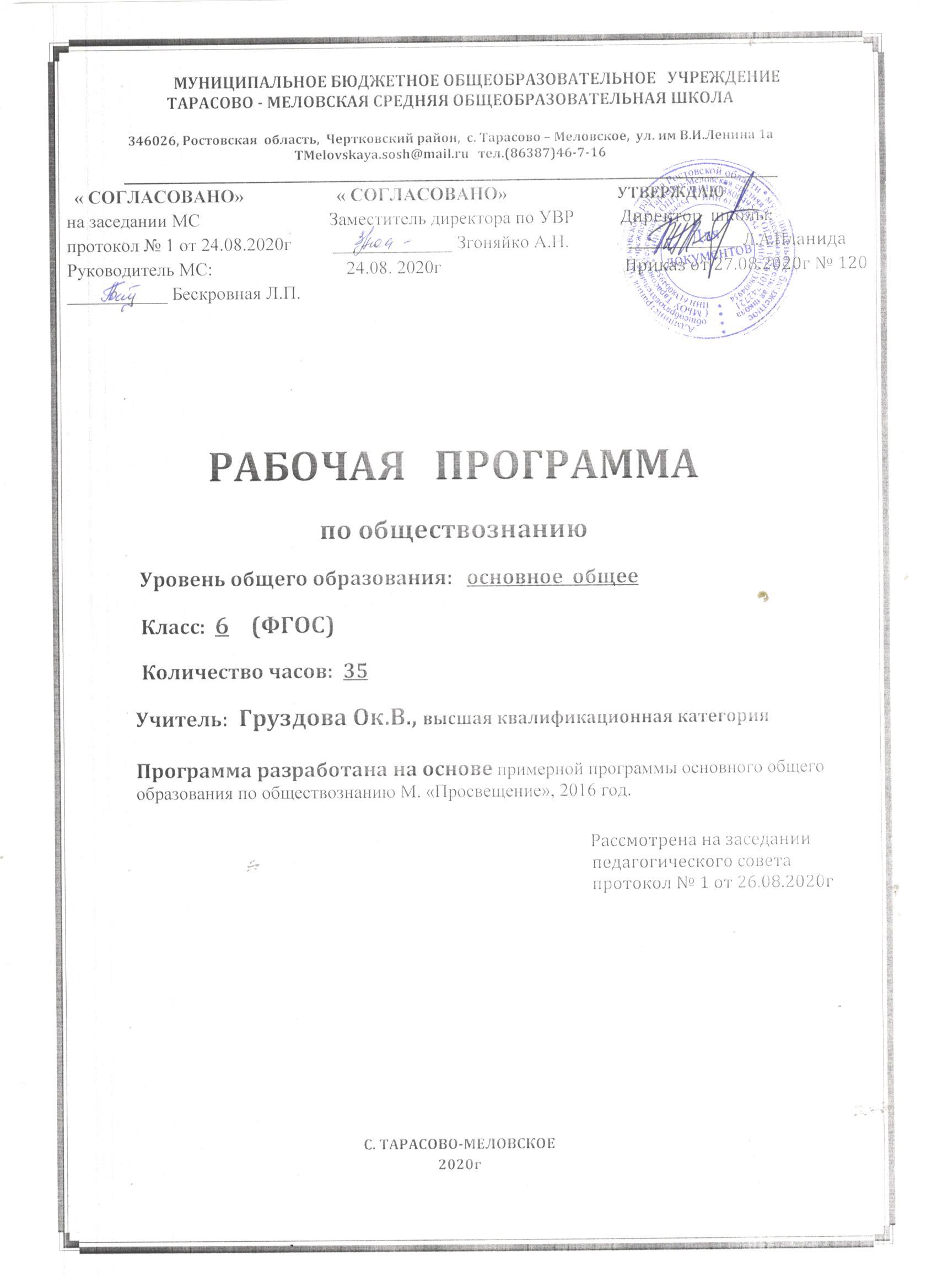 Пояснительная запискаДанная рабочая программа составлена  в соответствии с:требованиями федерального  государственного образовательного стандарта основного общего образования (приказ Минобразования России №1897 от 17.12.2010г. с изменениями от 31.12. 2015 г. № 1577)основной образовательной программой  основного общего образования МБОУ Тарасово – Меловской СОШ  (Приказ от 27.08.2020 г.  № 120).Примерной  программой основного общего образования по  обществознанию М., «Просвещение», 2016 г. календарным учебным графиком МБОУ Тарасово – Меловской СОШ  на 2020-2021 учебный год (Приказ от 27.08.2020 г.  № 120).учебным планом МБОУ Тарасово – Меловской СОШ  на 2020-2021 учебный год (Приказ   от 27.08.2020 г. №120);приказом Минобрнауки России от 28.12.2018 № 345 «Об утверждении федерального перечня учебников, рекомендуемых к использованию при реализации имеющих государственную аккредитацию образовательных программ начального общего, основного общего, среднего общего образования»; положением о рабочей программе (Приказ  от 29.08.2017г №130)  На основании:Статья 12. Образовательные программы Федерального закона об образовании Утвержден 29 декабря 2012 года N 273-ФЗСтатья 28.  Компетенция , права ,обязанности  и ответственность образовательного учреждения Федерального закона об образовании Утвержден 29 декабря 2012 года N 273-ФЗп. 4.4 Устава школы (Постановление Администрации Чертковского района Ростовской области от14.09.2015 № 724 )ЦЕЛИ И ЗАДАЧИ КУРСА:•    Создание условий для социализации личности.•    Формирование научных представлений, которые составляют первоначальные основы нравственной, правовой, экономической, политической и экономической культуры.•    Содействие воспитанию гражданственности, ориентации учащихся на гуманистические и демократические ценности.•    Развитие умений ориентироваться в потоке разнообразной информации и типичных жизненных ситуациях.•    Развитие личности, ее познавательных интересов, критического мышления.•    Развитие способности к самоопределению и самореализации.•    Освоение необходимых для социальной адаптации знаний об обществе, государстве.•   Овладение умениями познавательной, коммуникативной, практической деятельности.•    Формирование опыта применения полученных знаний для решения типичных задач в области социальных отношений.Учебно-методический комплект.- Л.Н. Боголюбов Обществознание 6 класс. М. «Просвещение» 2016 г. -Л.Н. Боголюбов Обществознание 6 класс. Методическое пособие. М. «Просвещение» 2016 г. Место учебного предмета.В федеральном базисном учебном плане  на учебный предмет обществознание  в 6 классе     отводится __1_ час в неделю. Календарный  учебный график МБОУ Тарасово - Меловской СОШ  на 2020 -2021 учебный год предусматривает 35 учебных недель в 6 классе. В соответствии с ФГОС и учебным планом ОУ на 2020-2021 уч. год  для основного  общего образования  на учебный предмет   обществознание _в __6_ классе отводится  _1_ час в неделю, т.е._35__ часов  в год.Данная рабочая программа  является гибкой и позволяет вносить изменения в ходе реализации в соответствии со сложившейся ситуацией:- дополнительные дни отдыха, связанные с государственными праздникам (календарный учебный график (приказ  от 27.08.20 г. № 120);- прохождение курсов повышения квалификации (на основании приказа РОО);-отмена  учебных занятий по погодным условиям (на основании приказа РОО);- по болезни учителя;- участие в ВПР;- в условиях карантина на дистанционном обучении;- и другими;Рабочая программа по обществознанию в 6 классе рассчитана на 35 часов, будет выполнена и освоена обучающимися в полном объеме.Планируемые результаты освоения обществознания в 6 классе.Рабочая программа устанавливает требования к результатам освоения обучающимися образовательной программы за 6 класс:личностным, включающим готовность и способность обучающихся к саморазвитию и личностному самоопределению, сформированность их мотивации к обучению и целенаправленной познавательной деятельности, системы значимых социальных и межличностных отношений, ценностно-смысловых установок, отражающих личностные и гражданские позиции в деятельности, социальные компетенции, правосознание, способность ставить цели и строить жизненные планы, способность к осознанию российской идентичности в поликультурном социуме;метапредметным, включающим освоенные обучающимися межпредметные понятия и универсальные учебные действия (регулятивные, познавательные, коммуникативные), способность их использования в учебной, познавательной и социальной практике, самостоятельность планирования и осуществления учебной деятельности и организации учебного сотрудничества с педагогами и сверстниками, построение индивидуальной образовательной траектории;предметным,  включающим освоенные обучающимися в ходе изучения учебного предмета умения специфические для данной предметной области, виды деятельности по получению нового знания в рамках учебного предмета, его преобразованию и применению в учебных, учебно-проектных и социально-проектных ситуациях, формирование научного типа мышления, научных представлений о ключевых теориях, типах и видах отношений, владение научной терминологией, ключевыми понятиями, методами и приемами. Личностные результаты1)  усвоение гуманистических, демократических и традиционных ценностей многонационального российского общества; воспитание чувства ответственности и долга перед Родиной;2) формирование ответственного отношения к учению, готовности и способности обучающихся к саморазвитию и самообразованию на основе мотивации к обучению и познанию,  осознанному выбору и построению дальнейшей индивидуальной траектории образования на базе ориентировки в мире профессий и профессиональных предпочтений, с учётом устойчивых познавательных интересов, а также на основе формирования уважительного отношения к труду, развития опыта участия в социально значимом труде;3) формирование целостного мировоззрения, соответствующего современному уровню развития науки и общественной практики, учитывающего социальное, культурное, языковое, духовное многообразие современного мира;4) формирование осознанного, уважительного и доброжелательного отношения к другому человеку, его мнению, мировоззрению, культуре, языку, вере, гражданской позиции, к истории, культуре, религии, традициям, языкам, ценностям народов России и народов мира; готовности и способности вести диалог с другими людьми и достигать в нём взаимопонимания;5) освоение социальных норм, правил поведения, ролей и форм социальной жизни в группах и сообществах, включая взрослые и социальные сообщества; участие в школьном самоуправлении и  общественной жизни в пределах возрастных компетенций с учётом региональных, этнокультурных, социальных и экономических особенностей;6) развитие морального сознания и компетентности в решении моральных проблем на основе личностного выбора, формирование нравственных чувств и нравственного поведения, осознанного и ответственного отношения к собственным поступкам;7) формирование коммуникативной компетентности в общении и  сотрудничестве со сверстниками, детьми старшего и младшего возраста, взрослыми в процессе образовательной, общественно полезной, учебно-исследовательской, творческой и других видов деятельности;8) формирование ценности  здорового и безопасного образа жизни; усвоение правил индивидуального и коллективного безопасного поведения в чрезвычайных ситуациях, угрожающих жизни и здоровью людей, правил поведения на транспорте и на дорогах;9) формирование основ экологической культуры соответствующей современному уровнюэкологического мышления, развитие опыта экологически ориентированной рефлексивно-оценочной и практической  деятельности в жизненных ситуациях;10) осознание значения семьи в жизни человека и общества, принятие ценности семейной жизни, уважительное и заботливое отношение к членам своей семьи;11) развитие эстетического сознания через освоение художественного наследия народов России и мира,  творческой деятельности эстетического характера.Метапредметные результаты:1)  умение самостоятельно определять цели своего обучения, ставить и формулировать для себя новые задачи в учёбе и познавательной деятельности, развивать мотивы и интересы своей познавательной деятельности;2) умение самостоятельно планировать пути  достижения целей,  в том числе альтернативные,  осознанно выбирать  наиболее эффективные способы решения учебных и познавательных задач;3) умение соотносить свои действия с планируемыми результатами, осуществлять контроль своей деятельности в процессе достижения результата, определять способы  действий в рамках предложенных условий и требований, корректировать свои действия в соответствии с изменяющейся ситуацией;4) умение оценивать правильность выполнения учебной задачи,  собственные возможности её решения;5) владение основами самоконтроля, самооценки, принятия решений и осуществления осознанного выбора в учебной и познавательной деятельности;6) умение  определять понятия, создавать обобщения, устанавливать аналогии, классифицировать,   самостоятельно выбирать основания и критерии для классификации, устанавливать причинно-следственные связи, строить  логическое рассуждение, умозаключение (индуктивное, дедуктивное  и по аналогии) и делать выводы;7) умение создавать, применять и преобразовывать знаки и символы, модели и схемы для решения учебных и познавательных задач;8) смысловое чтение;9) умение организовывать  учебное сотрудничество и совместную деятельность с учителем и сверстниками;   работать индивидуально и в группе: находить общее решение и разрешать конфликты на основе согласования позиций и учёта интересов;  формулировать, аргументировать и отстаивать своё мнение;10) умение осознанно использовать речевые средства в соответствии с задачей коммуникации для выражения своих чувств, мыслей и потребностей; планирования и регуляции своей деятельности;  владение устной и письменной речью, монологической контекстной речью;11) формирование и развитие компетентности в области использования информационно-коммуникационных технологий (далее ИКТ– компетенции);12) формирование и развитие экологического мышления, умение применять его в познавательной, коммуникативной, социальной практике и профессиональной ориентации.Общественно-научные предметыИзучение предметной области «Общественно-научные предметы» должно обеспечить:формирование мировоззренческой, ценностно-смысловой сферы обучающихся,  личностных основ российской гражданской идентичности, социальной ответственности, правового самосознания, поликультурности, толерантности, приверженности ценностям, закреплённым в Конституции Российской Федерации;понимание основных принципов жизни общества, роли окружающей среды  как важного фактора формирования качеств личности, ее социализации;владение экологическим мышлением, обеспечивающим понимание взаимосвязи между природными, социальными, экономическими и политическими явлениями, их влияния на качество жизни человека и качество окружающей его среды;осознание своей роли в целостном, многообразном и быстро изменяющемся глобальном мире;приобретение теоретических знаний и опыта их применения для адекватной ориентации в окружающем мире, выработки способов адаптации в нём, формирования собственной активной позиции в общественной жизни при решении задач в области социальных отношений.При изучении общественно-научных предметов задача развития и воспитания личности обучающихся является приоритетной.Предметными результатами освоения выпускниками основной школы содержания программы по обществознанию являются в сфере:познавательной• относительно целостное представление об обществе и о человеке, о сферах и областях общественной жизни, механизмах и регуляторах деятельности людей;• знание ряда ключевых понятий базовых для школьного обществознания наук: социологии, экономической теории, политологии, культурологии, правоведения, этики, социальной психологии и философии; умение объяснять с их позиций явления социальной действительности;• знания, умения и ценностные установки, необходимые для сознательного выполнения старшими подростками основных социальных ролей в пределах своей дееспособности;• умения находить нужную социальную информацию в различных источниках; адекватно ее воспринимать, применяя основные обществоведческие термины и понятия; преобразовывать в соответствии с решаемой задачей (анализировать, обобщать, систематизировать, конкретизировать имеющиеся данные, соотносить их с собственными знаниями); давать оценку взглядам, подходам, событиям, процессам с позиций одобряемых в современном российском обществе социальных ценностей;ценностно-мотивационной• понимание побудительной роли мотивов в деятельности человека, места ценностей в мотивационной структуре личности, их значения в жизни человека и развитии общества;• знание основных нравственных и правовых понятий, норм и правил, понимание их роли как решающих регуляторов общественной жизни, умение применять эти нормы и правила к анализу и оценке реальных социальных ситуаций, установка на необходимость руководствоваться этими нормами и правилами в собственной повседневной жизни;• приверженность гуманистическим и демократическим ценностям, патриотизму и гражданственности;трудовой• знание особенностей труда как одного из основных видов деятельности человека; основных требований трудовой этики в современном обществе; правовых норм, регулирующих трудовую деятельность несовершеннолетних;• понимание значения трудовой деятельности для личности и для общества;эстетической• понимание специфики познания мира средствами искусства в соотнесении с другими способами познания;• понимание роли искусства в становлении личности и в жизни общества;коммуникативной• знание определяющих признаков коммуникативной деятельности в сравнении с другими видами деятельности;• знание новых возможностей для коммуникации в современном обществе, умение использовать современные средства связи и коммуникации для поиска и обработки необходимой социальной информации;• понимание языка массовой социально-политической коммуникации, позволяющее осознанно воспринимать соответствующую информацию; умение различать факты, аргументы, оценочные суждения;• понимание значения коммуникации в межличностном общении;• умение взаимодействовать в ходе выполнения групповой работы, вести диалог, участвовать в дискуссии, аргументировать собственную точку зрения;• знакомство с отдельными приемами и техниками преодоления конфликтов.Обучающийся научится:Раскрывать смысл понятий «человек», «способности человека», «потребности человека», «интерес», «склонности» человека, «субъект», «объект».Различать биологическую природу и социальные качества человека, характеризовать и конкретизировать примерами биологическое и социальное в человеке.Описывать человека как социально-деятельное существо.Характеризовать и иллюстрировать конкретными примерами группы потребностей человека.Раскрывать на конкретных примерах цели и ценность человеческой жизни.Различать структурные элементы деятельности человека.Приводить примеры основных видов деятельности человека.Характеризовать значимость деятельности в жизни человека и общества.Раскрывать значение самостоятельной деятельности в подростковом возрасте на конкретных примерах.Характеризовать игру как один из основных видов деятельности человека характеризовать основные возрастные периоды развития человека, особенности детского и подросткового возраста.Уметь вычленить характерные черты игры.Раскрыть значение игровой деятельности в жизни человека.Раскрывать смысл понятий «образование», «самообразование».Характеризовать учебу как основной вид деятельности школьника.Характеризовать образование как способ передачи и усвоения знаний и человеческого опыта, возрастания его значимости в условиях информационного общества.Давать краткую характеристику уровней общего и профессионального образования.Раскрывать смысл понятий «труд», «товары», «услуги».Характеризовать трудовую деятельность, выделяя ее особенности.Характеризовать и приводить примеры видов, содержания, результатов и оценок труда.Объяснять значение трудовой деятельности и определять собственное отношение к труду.Конкретизировать примерами из различных источников роль труда в достижении успеха в жизни.Характеризовать качества современного работника.Вырабатывать стратегию выбора будущей профессии.Определять собственное отношение к труду.Характеризовать общение как вид деятельности.Иллюстрировать с помощью примеров из социальной действительности и из адаптированных источников цели, функции, средства, виды и стили общения, уметь их сравнивать.Выявлять особенности общения со старшими, младшими, сверстниками на основе различных жизненных ситуаций.Вырабатывать собственные правила, необходимые для конструктивного общения. Демонстрировать умение делового общения, вести деловую и личную переписку.Объяснять смысл понятия «семья».Приводить примеры основных видов семей.Характеризовать основные роли членов семьи, включая свою собственную.Выражать собственную точку зрения на значение семьи для человека и для общества.Анализировать практические ситуации, связанные с отношениями между членами семьи.Давать характеристику семейным ценностям и нормам.Планировать бюджет семьи.Формулировать собственное мнение и позицию на основе проведения мини-исследования о рациональном проведении досуга членов семьиОпределять собственные обязанности в ведении домашнего хозяйства.Объяснять социальную значимость здорового образа жизни.Характеризовать составляющие здорового образа жизни.Корректировать свое поведение в соответствии с требованиями безопасности жизнедеятельности.Характеризовать виды государственной помощи различным семьям.Раскрывать на конкретных примерах меры государственной поддержки семьи.Обучающийся получит возможность научиться:Понимать и объяснять связи, взаимоотношения между людьми в обществе, чтобы ориентироваться в немЗанимать собственную активную позицию в общественной жизни для построения взаимоотношений с людьми разных национальностей и вероисповеданий, возрастов и различных социальных группОсуществлять деятельность в пределах социальных норм (правовых, моральных, политических и т. д.) для решения жизненных задач в различных сферах общественных отношенийОпределять свою линию поведения в ситуациях, моделирующих нравственный выбор между желаемым и необходимым (должным); договариваться с людьми, предотвращая или преодолевая конфликты, в основе которых столкновение различных типов мировоззренияОпределять ключевые понятия базовых для школьного предмета «Обществознание» наук: культурологии, политологии, психологии, социологии, философии, экономики, юриспруденции; объяснять явления социальной действительности с опорой на эти понятияОсуществлять поиск и извлечение социальной информации по заданной теме из различных адаптированных источников, критически оценивать ее, обобщать и систематизировать, устанавливать аналогии, классифицировать, устанавливать связи в целостной картине общества (его структурных элементов, обществоведческих явлений, понятий) и представлять ее в разных формах (текст, схема, диаграмма, таблица и т. д.), строить логическое рассуждение, умозаключение (дедуктивное и по аналогии) и делать выводы; определять собственное отношение к явлениям современной жизни, формулировать и обосновывать свою точку зренияОсуществлять перевод социальной информации из одной знаковой системы в другую (из текста в таблицу, из аудиовизуального ряда в текст и др.), выбирая знаковые системы адекватно познавательной и коммуникативной ситуации- Владеть навыками смыслового чтения и работы с текстом на основе предметного содержания обществознания (понимать смысл текста в целом, структурировать текст, находить нужную информацию и т. д.)Использовать компьютерные и коммуникационные технологии как инструмент для достижения своих учебных целей. Выбирать адекватные задаче инструментальные программно-аппаратные средства и сервисы.Применять экологические знания в жизненных ситуациях, связанных с выполнением типичных социальных ролей.Выполнять познавательные и практические обществоведческие задания, в том числе с использованием проектной деятельности.Применять полученные знания для решения типичных задач в области социальных отношений, экономической и гражданско-общественной деятельности, межличностных отношений, отношений между людьми различных национальностей и вероисповеданий, самостоятельной познавательной деятельности, правоотношений, семейно-бытовых отношений.Уметь сознательно организовывать свою познавательную деятельность (от постановки цели до получения результата).Самостоятельно создавать алгоритмы познавательной деятельности для эффективного решения учебных задач творческого и поискового характера.Работать по самостоятельно составленному плану, сверяясь с ним, находить адекватные способы и средства исправления ошибок.Пользоваться выработанными самостоятельно или совместно с учителем критериями оценки и самооценки для объективного оценивания правильности выполнения учебной задачи; определять оценку и отметку на основе алгоритма самооценивания.Оценивать свои учебные достижения, поведение, черты своей личности с учетом мнения других людей, в том числе для корректировки собственного поведения в окружающей среде, выполнения в повседневной жизни этических и правовых норм, экологических требованийВыявлять позитивные результаты образования.Выявлять возможности практического применения знаний, получаемых на уроках обществознания.Самостоятельно организовывать учебное взаимодействие в группе (определять общие цели, распределять роли, договариваться друг с другом и т. д.). Корректно отстаивать свою точку зрения, приводя аргументы, подтверждая их фактами.Владеть устной и письменной речью, монологической контекстной речью в различных сферах общения, владеть основными видами публичных выступлений (высказывание, монолог, дискуссия, полемика), устанавливать контакт с речевыми партнерами, контролировать свою речевую деятельность, осуществлять анализ своего речевого поведения, соблюдать этику общения, эффективно взаимодействовать в процессе общения.Содержание учебного предметаВведение (1 час)Раздел 1. «Человек в социальном измерении» (11ч)            Человек — личность. Что такое личность. Индивидуальность — плохо или хорошо? Сильная личность — какая она?      Человек познает мир.  Познание мира и себя. Что такое самосознание. На что ты способен.
      Учимся узнавать и оценивать себя.
      Человек и его деятельность. «Птицу узнают по полету, а человека — по работе». «Пчела мала, да и та работает». Жизнь человека многогранна...
      Учимся правильно организовывать свои занятия.      На пути к жизненному успеху. Слагаемые жизненного успеха. Привычка к труду помогает успеху. Готовимся выбирать профессию. Поддержка близких — залог успеха. Выбор жизненного пути.Раздел 2. Человек  среди людей. (13 часов)Межличностные отношения. Человек и ближайшее социальное окружение. Межличностные отношения. Роль чувств в отношениях между людьми. Сотрудничество и соперничество. Солидарность, лояльность, толерантность, взаимопонимание.
          Человек в группе. Социальные группы (большие и малые). Человек в малой группе.  Группы формальные и неформальные. Лидеры. Групповые нормы.Общение. Общение – форма отношения человека к окружающему миру, цели общения. Средства общения. Стили общения. Особенности общения со сверстниками, старшими и младшими.Конфликты в межличностных отношениях. Межличностные конфликты, причины их возникновения. Агрессивное поведение. Конструктивное решение конфликта. Как победить обиду и устранить конфликт.Раздел  3.  Нравственные основы жизни. (9 часа)Практикумы по темамЧеловек славен добрыми делами. Доброе – значит хорошее. Мораль. Золотое правило морали.  Учимся делать добро.      Будь смелым. Что такое страх. Смелость города берет. Имей смелость сказать злу «нет».
      Учимся быть терпимыми.
    Человек и человечность . Гуманизм — уважение и любовь к людям. Прояви внимание к старикам.Тематическое планирование по обществознанию  в 6 классеКалендарно-тематическое планирование по обществознанию в 6 классеСистема оценки достижения планируемых результатов.Критерии оценки знаний обучающихся: по обществознанию          Устный, письменный ответОтметка «5» выставляется в том случае, если обучающийся в полном объеме выполняет предъявленные задания и демонстрирует следующие знания и умения:• осуществляет поиск информации, представленной в различных знаковых системах;• логично, развернуто отвечает  как на устный вопрос, так и на вопросы по обществоведческому источнику;• анализирует, сравнивает, обобщает обществоведческие факты, процессы;• сопоставляет различные точки зрения на обществоведческие процессы, обосновывать свое мнение;• применяет обществоведческие знания при анализе различных проблем современного общества;• толкует  содержание основных терминов обществоведческой и общественно-политической лексики;• составляет краткий (тезисный) план предлагаемого к изучению материала;• преобразовывает  текстовую информацию в иную (график, диаграмма, таблица);Отметка «4» выставляется в том случае, если обучающийся: • показывает предъявляемые требования, как и к ответу на «отлично», но при ответе допускает неточности, не искажающие общего обществоведческого смысла;• демонстрирует знание причинно-следственных связей;• дает определения прозвучавшим при ответе понятиям;Отметка «3» выставляется в том случае, если обучающийся:• демонстрирует общие представления об обществоведческом процессе;• допускает неточности в определении понятий;• показывает верное понимание отдельных элементов обществоведческого содержания на основе частичного использования необходимых умений;• отсутствует логически построенный и продуманный ответ;• не умеет сопоставлять обществоведческие процессы;• не показывает знание различных точек зрения, существующих по проблеме;Отметка «2» выставляется в том случае, если обучающийся не продемонстрировал никаких знаний либо отказался отвечать.Требования к оценке:оценка должна быть объективной и справедливой, ясной и понятной для обучаемого,оценка должна выполнять стимулирующую функцию, оценка должна быть всесторонней.Критерии оценки тестового задания:80-100% - отлично «5»; 60-80% - хорошо «4» 40-60% - удовлетворительно «3»;    0-40 % - неудовлетворительно «2»   Нормы оценок работы с обществоведческим источникомОтметка «5» выставляется в том случае, если обучающийся:извлек из источника обществоведческую информацию, на основе которой сформулировал и раскрыл поднятую в тексте проблему;• сопоставил факты нескольких обществоведческих источников;• применил контекстные знания и базовые знания смежных предметных областей (история, искусство и т.д.)дал объяснения содержания обществоведческого источника;• дал теоретическое обоснование информации источника и прокомментировал ее с использованием научной терминологии;• привел собственную точку зрения на рассматриваемую проблему;• аргументировал свою позицию с опорой на обществоведческие факты и собственный жизненный опыт.Отметка «4» выставляется в том случае, если обучающийся:• определил тип источника;• извлек из источника обществоведческую информацию, на основе которой обозначил и пояснил поднятую в тексте проблему;• сопоставил факты нескольких обществоведческих источников;• применил контекстные знания для объяснения содержания обществоведческого источника;• прокомментировал информацию источника с использованием научной терминологии;• привел собственную точку зрения на рассматриваемую проблему, но затруднился с аргументацией свою позиции.Отметка «3» выставляется в том случае, если  обучающийся:• на основе информации источника увидел проблему, но не смог ее сформулировать;• попытался раскрыть проблему, пользуясь общими рассуждениями при слабой опоре на информацию источника;• не сформулировал собственную точку зрения (позицию, отношение) при ответе на вопросы и задания к тексту источника.Отметка «2»выставляется в том случае, если обучающийся:• не указал тип источника, но сделал попытку ответить на поставленные вопросы;• не увидел проблему и не смог ее сформулировать;• пересказал текст источника без его комментирования;• или дал ответ не в контексте задания.Критерии  оценивания решения    познавательных и практических задач.В зависимости от содержащегося в вопросе предписания могут быть востребованы следующие умения:
анализировать информацию о социальных объектах, устанавливать соответствие между существенными чертами и признаками конкретных социальных явлений и обществоведческими понятиями;
осуществлять поиск социальной информации, представленной в различных знаковых системах (тест, диаграмма и т. п.);
извлекать из неадаптированных оригинальных текстов знания по заданным темам;
различать в социальной информации факты и мнения, выводы и аргументы;
применять социально-экономические и гуманитарные знания для решения познавательных задач по актуальным социальным проблемам, доказывать надежность предлагаемого решения;
предвидеть последствия определенных социальных действий.
 Оценка «5» ставится при получении требуемого ответа на основе грамотного применения соответствующих умений и теоретических знаний.Оценка «4» ставится, если допущены незначительные ошибки. Оценка «3» ставится, если задание выполняется с помощью наводящих вопросов Критерии оценивания письменного ответаПри оценке письменного ответа необходимо выделить следующие элементы:1. Представление собственной точки зрения (позиции, отношения) при раскрытии проблемы.2.  Раскрытие проблемы на теоретическом уровне (в связях и с обоснованиями) или без использования обществоведческих понятий в контексте ответа.3. Аргументация своей позиции с опорой на факты общественной жизни или собственный опыт.Оценка «5» ставится, если представлена собственная точка зрения (позиция, отношение) при раскрытии проблемы. Проблема раскрыта на теоретическом уровне, в связях и с обоснованиями, с корректным использованием исторических терминов и понятий в контексте ответа. Дана аргументация своего мнения с опорой на факты.Оценка «4» ставится, если представлена собственная точка зрения (позиция, отношение) при раскрытии проблемы. Проблема раскрыта с корректным использованием  обществоведческих терминов и понятий в контексте ответа (теоретические связи и обоснования не присутствуют или явно не прослеживаются). Дана аргументация своего мнения с опорой на факты.Оценка «3» ставится, если представлена собственная точка зрения (позиция, отношение) при раскрытии проблемы. Проблема раскрыта при формальном использовании обществоведческих терминов. Дана аргументация своего мнения с опорой на факты общественной жизни или личный социальный опыт.Оценка «2» ставится, если представлена собственная позиция по поднятой проблеме на бытовом уровне без аргументации.Критерии оценивания сочинений (эссе).При оценивании  данного вида работы необходимо выделить следующие элементы:Представление собственной точки зрения (позиции, отношения) при раскрытии проблемы.Раскрытие проблемы на теоретическом уровне (в связях и с обоснованиями) или без использования обществоведческих понятий в контексте ответа.Аргументация своей позиции с опорой на факты общественной жизни или собственный опыт. Отметка «5» ставится, если представлена собственная точка зрения (позиция ,отношение) при раскрытии проблемы. Проблема раскрыта на теоретическом уровне, в связях и с обоснованиями, с корректным использованием обществоведческих терминов и понятий в контексте ответа. Дана аргументация своего мнения с опорой на факты.Отметка «4» ставится, если представлена собственная точка зрения (позиция, отношение) при раскрытии проблемы. Проблема раскрыта с корректным использованием обществоведческих терминов и понятий в контексте ответа (теоретические связи и обоснования не присутствуют или явно не прослеживаются). Дана аргументация своего мнения с опорой на факты.Отметка «3» ставится, если представлена собственная точка зрения (позиция, отношение) при раскрытии проблемы, но проблема раскрыта при формальном использовании обществоведческих терминов. Дана аргументация своего мнения с опорой на факты общественной жизни или личный социальный опыт.Отметка «2» ставится, если представлена собственная позиция по поднятой проблеме на бытовом уровне без аргументации.Критерии оценивания проекта.Высокий уровень - Отметка «5»Правильно поняты цель, задачи выполнения проекта.Соблюдена технология исполнения проекта, выдержаны соответствующие этапы.Проект оформлен в соответствии с требованиями.Проявлены творчество, инициатива.Предъявленный продукт деятельности отличается высоким качеством исполнения, соответствует заявленной теме.Повышенный уровень - Отметка «4»Правильно поняты цель, задачи выполнения проекта.Соблюдена технология исполнения проекта, этапы, но допущены незначительные ошибки, неточности в оформлении.Проявлено творчество.Предъявленный продукт деятельности отличается высоким качеством исполнения, соответствует заявленной теме.Базовый уровень - Отметка «3»Правильно поняты цель, задачи выполнения проекта.Соблюдена технология выполнения проекта, но имеются 1-2 ошибки в этапах или в оформлении.Самостоятельность проявлена на недостаточном уровне.Низкий уровень - Отметка «2»Проект не выполнен или не завершен.Работа с текстом (заполнение опорных таблиц и схем, письменный ответ на вопрос)Высокий уровень - Отметка «5»Задание выполнено на высоком уровне, отсутствуют ошибки. Работа выполнена в заданное время, самостоятельно, с соблюдением технологических требований и установок, качественно, творчески и эстетично.Повышенный уровень - Отметка «4»Задание выполнено на хорошем уровне, имеются 1 ошибка в содержании, или имеются незначительные ошибки в оформлении. Работа выполнена в заданное время, самостоятельно.Базовый уровень - Отметка «3»Задание выполнено на достаточном, минимальном уровне, имеются 2-3 ошибки в содержании или неграмотно оформлено. Работа выполнена с опозданием, но самостоятельно.Низкий уровень - Отметка «2»Задание не выполнено или не завершено самостоятельно учеником, при выполнении допущены большие отклонения от заданных требований и установок.Критерии оценивания сообщения обучающихся:Высокий уровень (Отметка «5») оценивается сообщение, соответствующее   критериямСоответствие содержания заявленной темеУмение логично и последовательно излагать материалы доклада. Свободное владение материалом, умение ответить на вопросы по теме сообщения.Свободное владение монологической литературной речью.Наличие презентации, схем, таблиц, иллюстраций и т.д.Повышенный уровень (Отметка «4») оценивается сообщение, удовлетворяющий тем же требованиям, что и для оценки «5», но допускает 1-2 ошибки, которые сам же исправляет, и 1-2 недочета в последовательности и языковом оформлении излагаемого.базовый уровень (Отметка «3») ставится, если обучающийся обнаруживает знание и понимание основных положений темы сообщения, но: 1) излагает материал неполно и допускает неточности в изложении фактов; 2) не умеет достаточно глубоко и доказательно обосновывать свои суждения и привести свои примеры; 3) излагает материал непоследовательно, допускает ошибки в языковом оформлении излагаемого, не владеет монологической речью.Низкий уровень (Отметка «2»)ставится, если обучающийся обнаруживает незнание большей части излагаемого материала, допускает ошибки в формулировке определений и правил, искажающие их смысл, беспорядочно и неуверенно излагает материал.РазделЭлементы содержанияОсновные виды учебной  деятельностиСистема оценкиВведение.(1 час)Вспоминают основные итоги прошлого года обучения. Знакомятся с основным содержанием курса 6 класса. Намечают перспективу совершенствования умений и навыков в процессе учебной деятельности. Определяют основные требования к результатам обучения и критерии успешной работы.Раздел 1.Человек в социальномизмерении(11 часов)            Человек — личность. Что такое личность. Индивидуальность — плохо или хорошо? Сильная личность — какая она? Человек познает мир.  Познание мира и себя. Что такое самосознание. На что ты способен. Учимся узнавать и оценивают себя. Человек и его деятельность. «Птицу узнают по полету, а человека — по работе». «Пчела мала, да и та работает». Жизнь человека многогранна...
Учимся правильно  организовывать свои занятия.     На пути к жизненному успеху. Слагаемые жизненного успеха. Привычка к труду помогает успеху. Готовимся выбирать профессию. Поддержка близких — залог успеха. Выбор жизненного пути.Раскрывают	на	конкретных примерах смысл   понятия   «индивидуальность». Используют	 элементы	причинно-следственного анализа при характеристике социальных  параметров личности. Характеризуют  особенности познания человеком мира и самого себя. Оценивают собственные   практические умения,  поступки,  моральные  качества, выявляют их динамику. Сравнивают себяи свои качества с другими людьми и их качествами. Приводят примеры проявления различных способностейлюдей. Характеризуют деятельность человека, её   отдельные виды. Описывают и иллюстрируют примерами различные мотивы    деятельности. Используют элементы причинно-следственного анализа  для  выявления  связи  между деятельностью и формированием личности. Выявляют условия и оценивают качества собственной успешной деятельности. Характеризуют и иллюстрируютпримерами   основные   потребности человека; показывают их индивидуальный характер. Описывают особые потребности людей	с ограниченными возможностями.Исследуют   несложные   практические ситуации,  связанные  с  проявлениями духовного мира человека, его мыслей и чувств. Характеризуют и конкретизируютпримерами  роль  труда  в  достижении успеха  в  жизни.  Формулируют  свою точку зрения на выбор пути достижения жизненного   успеха.   Показывают   напримерах влияние взаимопомощи в труде  на  его  результаты.  Находят  и извлекают информацию о жизни людей, нашедших своё призвание и достигших успеха  в  жизни,  из  адаптированныхисточников различного типа.								тестовая работаРаздел 2.Человек среди людей (13 часов)Межличностные отношения. Человек и ближайшее социальное окружение. Межличностные отношения. Роль чувств в отношениях между людьми. Сотрудничество и соперничество. Солидарность, лояльность, толерантность, взаимопонимание. Человек в группе. Социальные группы (большие и малые). Человек в малой группе.  Группы формальные и неформальные. Лидеры. Групповые нормы.Общение. Общение – форма отношения человека к окружающему миру, цели общения. Средства общения. Стили общения. Особенности общения со сверстниками, старшими и младшими.Конфликты в межличностных отношениях. Межличностные конфликты, причины их возникновения. Агрессивное поведение. Конструктивное решение конфликта. Как победить обиду и устранить конфликт.Описывают межличностные отношения и их отдельные виды.	Показывают проявления	сотрудничества исоперничества на конкретных примерах. Описывают   с   опорой   на   примеры взаимодействие и сотрудничество людей в   обществе.   Оценивают   собственноеотношение к	людям	 других национальностей и	другого мировоззрения. Исследуют практические   ситуации,   в   которых проявились	 солидарность, толерантность, лояльность взаимопонимание. Описывают большие и малые, формальные	и  неформальные группы.Приводят  примеры    таких групп. Характеризуют и иллюстрируют примерами групповые нормы. Описывают с опорой на примеры	взаимодействие и сотрудничество людей в обществе.   Оценивают   собственное отношение к людям 	других национальностей и другого мировоззрения. Исследуют практические   ситуации,   в   которых проявились солидарность, толерантность, лояльность, взаимопонимание. Исследуют практические   ситуации,   связанные   с выявлением  места  человека  в  группе, проявлений лидерства.	Характеризуют общение как взаимные деловые и дружеские отношения людей.Иллюстрируют  с	помощью	примеров различные  цели  и  средства  общения. Сравнивают	и  сопоставляют различные стили  общения.  Выявляют  на  основеконкретных	жизненных	ситуаций особенности  общения  со  сверстниками, старшими   и   младшими.   Оцениваютсобственное умение общаться. Описывают сущность	и причины возникновения межличностных конфликтов. Характеризуют варианты поведения  в  конфликтных  ситуациях. Объясняют, в чём заключается конструктивное  разрешение  конфликта. Иллюстрируют объяснение примерами. Выявляют  и  анализируют  собственные типичные реакции в конфликтной ситуации.								 тестовая работаРаздел3.Нравственные основыжизни (9 часов)Человек славен добрыми делами. Доброе – значит хорошее. Мораль. Золотое правило морали.  Учимся делать добро. Будь смелым. Что такое страх. Смелость города берет. Имей смелость сказать злу «нет».
 Учимся быть терпимыми. Человек и человечность . Гуманизм — уважение и любовь к людям. Прояви внимание к старикам.Характеризуют и иллюстрируют примерами проявления добра. Приводят примеры, иллюстрирующие золотое  правило  морали.  Оценивают  в модельных и	реальных ситуациях поступки людей с точки зрения золотогоправила морали. На конкретных примерах дают оценку проявлениям   мужества,   смелости, случаям  преодоления  людьми  страха  в критических  и  житейских  ситуациях. Оценивают предлагаемые ситуации, требующие личного противодействия проявлениям зла	. Раскрывают на примерах смысл понятия «человечность». Дают оценку с позиции гуманизма конкретным поступкам людей, описанным в СМИ и иных информационных  источниках.  На примерах конкретных ситуаций оценивают проявление внимания  к нуждающимся в нём. Обобщают полученные при изучении темы  знания  о  добре,  человечности, смелости  как  добродетелях.  Развивают умение анализируют материалы СМИ, оценивают описанные в них ситуации с точки   зрения   добродетелей.   Создаютусловия  для  расширения  и  рефлексии собственного	 опыта	проявления.													тестовая работа№п/пТема урокаКол-во часовКол-во часовФормы контроляДатаДата№п/пТема урокаКол-во часовКол-во часовФормы контроляПланФакт1 четверть1 четверть1 четверть1 четверть1 четверть1 четверть1 четверть1.Введение.11Фронтальный 2.092.09Раздел 1.Человек в социальном измерении (11 часов)Раздел 1.Человек в социальном измерении (11 часов)Раздел 1.Человек в социальном измерении (11 часов)Раздел 1.Человек в социальном измерении (11 часов)Раздел 1.Человек в социальном измерении (11 часов)Раздел 1.Человек в социальном измерении (11 часов)Раздел 1.Человек в социальном измерении (11 часов)2.Человек личность.1КомбинированныйКомбинированный9.099.093.Сильная личность.1ФронтальныйФронтальный16.0916.094.Человек познает мир.1Индивидуальный Индивидуальный 23.0923.095.Способности человека.1КомбинированныйКомбинированный30.0930.096.Человек и его деятельность.1Комбинированный Комбинированный 7.107.107.Практическая работа по теме: «Учимся правильно организовывать свою деятельность»1КомбинированныйКомбинированный14.1014.108.Потребности человека.1КомбинированныйКомбинированный21.1021.109.Мир мыслей и чувств1ФронтальныйФронтальный28.1028.102 четверть2 четверть2 четверть2 четверть2 четверть2 четверть2 четверть10.На пути к жизненному успеху1Индивидуальный Индивидуальный 11.1111.Готовимся выбирать профессию1КомбинированныйКомбинированный18.1112.Повторение по теме: «Человек в социальном измерении».1Индивидуальный Индивидуальный 25.11Раздел 2.Человек среди людей (13 часов)Раздел 2.Человек среди людей (13 часов)Раздел 2.Человек среди людей (13 часов)Раздел 2.Человек среди людей (13 часов)Раздел 2.Человек среди людей (13 часов)Раздел 2.Человек среди людей (13 часов)Раздел 2.Человек среди людей (13 часов)13.Межличностные отношения.1Фронтальный Фронтальный 2.1214.Виды межличностных отношений.1Комбинированный Комбинированный 9.1215.Практическая работа по теме: «Учимся взаимодействовать с окружающими».1КомбинированныйКомбинированный16.1216.Человек в группе.1ИндивидуальныйИндивидуальный23.123 четверть3 четверть3 четверть3 четверть3 четверть3 четверть3 четверть17.Лидерство в группе.1Фронтальный Фронтальный 13.0118.Практическая работа по теме: «Учимся совместно всей группой делать полезные дела».1КомбинированныйКомбинированный20.0119.Что такое общение.1ФронтальныйФронтальный27.0120.Особенности общения со сверстниками, старшими и младшими.1Комбинированный Комбинированный 3.0221.Практическая работа по теме: «Учимся общаться».1КомбинированныйКомбинированный10.0222.Конфликты в межличностных отношениях.1Индивидуальный Индивидуальный 17.0223.Стадии конфликта.1Фронтальный Фронтальный 24.0224.Практическая работа по теме: «Учимся вести себя в ситуации конфликта».1КомбинированныйКомбинированный3.0325.Урок повторения по теме: «Человек среди людей»1Индивидуальный Индивидуальный 10.03Раздел 3. Нравственные основы жизни (9 часов)Раздел 3. Нравственные основы жизни (9 часов)Раздел 3. Нравственные основы жизни (9 часов)Раздел 3. Нравственные основы жизни (9 часов)Раздел 3. Нравственные основы жизни (9 часов)Раздел 3. Нравственные основы жизни (9 часов)Раздел 3. Нравственные основы жизни (9 часов)26.Что такое добро.1Фронтальный Фронтальный 17.034 четверть4 четверть4 четверть4 четверть4 четверть4 четверть4 четверть27.Главное правило доброго человека.1Фронтальный Фронтальный 31.0328.Практическая работа по теме: «Учимся делать добро».1КомбинированныйКомбинированный7.0429.Что такое страх.1Индивидуальный Индивидуальный 14.0430.Смелость города берет.1Комбинированный Комбинированный 21.0431.Имей смелость сказать злу «нет».1КомбинированныйКомбинированный28.0432.Что такое гуманизм.1ФронтальныйФронтальный5.0533.Человек и человечность.1Фронтальный Фронтальный 12.0534.Итоговая контрольная работа.1Индивидуальный Индивидуальный 19.0535.Итоговое повторение по курсу обществознание за 6 класс.1Фронтальный Фронтальный 26.05